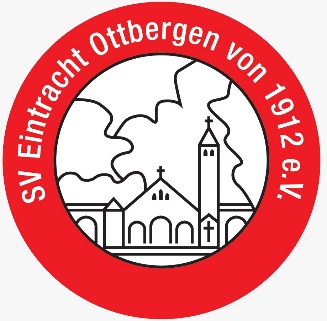 Anmeldeformular für die AquagymnastikSV Eintracht Ottbergen von 1912 e.V.Name:			Vorname:			Geburtsdatum:		Anschrift:			Telefonnummer:	E-Mail:			Gruppe:                19:00 – 19:45 Uhr	  19:55 – 20:40 UhrKurskosten:Vereinsmitglied:		               				15,00 Euro Kein Vereinsmitglied:  					30,00 Euro Barzahlung vor Ort:			Lastschrift:						siehe beiligendes FormularWiederkehrende Zahlungen	Ich/Wir ermächtige(n) [Name des Zahlungsempfängers], Zahlungen von meinem/unserem Konto mittels Lastschrift einzuziehen. Zugleich weise(n) ich/wir mein/unser Kreditinstitut an, die von [Name des Zahlungsempfängers] auf mein/unser Konto gezogenen Lastschriften einzulösen.Hinweis: Ich kann/Wir können innerhalb von acht Wochen, beginnend mit dem Belastungsdatum, die Erstattung des belasteten Betrags verlangen. Es gelten dabei die mit meinem/unserem Kreditinstitut vereinbarten Bedingungen.SEPA – Lastschriftmandatfür SEPA-Basis-LastschriftverfahrenName und Anschrift des Zahlungsempfängers (Gläubiger)SV Eintracht OttbergenWaldstr. 1531174 SchellertenGläubiger-IdentifikationsnummerDE13ZZZ00000077432MandatsreferenzWird separat vergebenKontoinhaber (Vorname, Name)Straße und HausnummerPLZ und OrtLandIBANBICOrt und DatumUnterschrift(en)